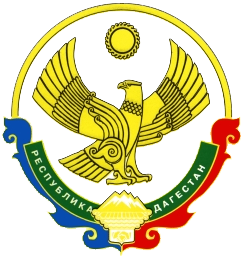 АДМИНИСТРАЦИЯМУНИЦИПАЛЬНОГО РАЙОНА «ЦУНТИНСКИЙ РАЙОН»РЕСПУБЛИКИ ДАГЕСТАНПОСТАНОВЛЕНИЕот 28.05.2018 г.                                                                                     №64с. ЦунтаОб утверждении Положения о порядке обработки персональных данных, ведения личных дел муниципальных служащих администрации муниципального района «Цунтинский район» Республики ДагестанВ целях защиты персональных данных муниципальных служащих администрации муниципального района «Цунтинский район» Республики Дагестан, руководствуясь Федеральным законом Российской Федерации от 02 марта 2007 года № 25 –ФЗ О муниципальной службе в Российской Федерации, Устава муниципального района «Цунтинский район» Республики Дагестан:1. Утвердить Положение о порядке обработки персональных данных, ведения личных дел муниципальных служащих администрации МР «Цунтинский район» Республики Дагестан согласно приложению.2. Настоящее распоряжение подлежит официальному опубликованию на сайте муниципального района «Цунтинский район» Республики Дагестан в сети Интернет.3. Контроль исполнения распоряжения оставляю за собой.Глава МР                                                         П. Магомединов Приложениек постановлению администрациимуниципального района«Цунтинский район»Республики Дагестанот 28.05.2018г. № 64Положениео порядке обработки персональных данных, ведения личных дел муниципальных служащих администрации муниципального района «Цунтинский район» Республики ДагестанРаздел 1. Алгоритм обработки персональных данных, ведения личных дел муниципальных служащихАлгоритм обработки персональных данных, ведения личных дел муниципальных служащих предполагает несколько основных этапов.1. Определение должностных лиц, ответственных за ведение и сохранность личных дел муниципальных служащих, а также уполномоченных на получение, обработку, хранение, передачу и любое другое использование персональных данных муниципальных служащих в органе местного самоуправления.2. Формирование личного дела муниципального служащего.3. Регистрация сформированного личного дела муниципального служащего.4. Ведение личного дела муниципального служащего в процессе прохождения им муниципальной службы, обработка его персональных данных.5. Хранение личного дела муниципального служащего после его увольнения с муниципальной службы.6. Передача личного дела муниципального служащего после окончания срока хранения в архив.Раздел 2. Методика обработки персональных данных, ведения личных дел муниципальных служащих1. Руководитель органа местного самоуправления назначает лиц, ответственных за ведение и сохранность личных дел муниципальных служащих, а также уполномоченных на получение, обработку, хранение, передачу и любое другое использование персональных данных муниципальных служащих в органе местного самоуправления, к должностным обязанностям которых отнесены вопросы муниципальной службы и кадровая работа. Назначение производится соответствующим правовым актом или путем включения соответствующих обязанностей в должностную инструкцию муниципального служащего.Ведение личных дел муниципальных служащих осуществляется должностным лицом, к должностным обязанностям которого отнесены вопросы муниципальной службы и кадровой работы в органе местного самоуправления (далее – ведущий специалист по кадрам и охране труда) в соответствии с требованиями, установленными действующим законодательством о муниципальной службе, соответствующими муниципальными правовыми актами.В обязанности ведущего специалиста по кадрам и охране труда, осуществляющего ведение личных дел муниципальных служащих и обработку их персональных данных, входит:приобщение документов, предусмотренных Указом Президента Российской Федерации от 30.05.2005 № 609, к личным делам муниципальных служащих;обеспечение сохранности личных дел муниципальных служащих;обеспечение конфиденциальности сведений, содержащихся в личных делах муниципальных служащих, в соответствии с федеральными законами, иными нормативными правовыми актами Российской Федерации;предоставление сведений о доходах, имуществе и обязательствах имущественного характера соответствующих муниципальных служащих для опубликования средствам массовой информации по их обращениям;информирование вышеуказанных муниципальных служащих об обращении средства массовой информации о предоставлении ему сведений о доходах, имуществе и обязательствах имущественного характера этих муниципальных служащих;ознакомление муниципального служащего с документами своего личного дела не реже одного раза в год, а также по просьбе муниципального служащего и во всех иных случаях, предусмотренных законодательством Российской Федерации;иные обязанности, вытекающие из содержания работы по обработке персональных данных и ведению личных дел муниципальных служащих.2. Личное дело муниципального служащего формируется после издания муниципального правового акта о назначении гражданина Российской Федерации на должность муниципальной службы и ведется на протяжении всего периода прохождения муниципальной службы.В личное дело муниципального служащего включаются его персональные данные и иные сведения, связанные с поступлением на муниципальную службу, ее прохождением и увольнением с муниципальной службы.Персональные данные, внесенные в личные дела муниципальных служащих, иные сведения, содержащиеся в личных делах муниципальных служащих, относятся к сведениям конфиденциального характера, а в случаях, установленных федеральными законами и иными нормативными правовыми актами Российской Федерации, – к сведениям, составляющим государственную тайну.Ведение нескольких личных дел на муниципального служащего не допускается.3. Личные дела муниципальных служащих подлежат регистрации в книге учета личных дел муниципальных служащих по утвержденной форме (приложение 1). Книга учета личных дел муниципальных служащих должна быть прошнурована, пронумерована, скреплена печатью и подписью управляющего делами администрации муниципального района «Цунтинский район» Республики Дагестан.В случае получения личного дела муниципального служащего из другого органа местного самоуправления (в том числе из другого муниципального образования) его ведение продолжается кадровой службой по новому месту замещения должности муниципальным служащим с присвоением личному делу муниципального служащего нового регистрационного номера в установленном порядке.4. К личному делу муниципального служащего приобщаются оригиналы документов либо, в установленных случаях, копии либо выписки из них.Выписка из муниципального правового акта должна содержать все имеющиеся в оригинале реквизиты: вид правового акта, номер, дату, наименование, указание должности, фамилии и инициалов подписавшего его должностного лица (без личной подписи).Все исправления, внесенные в документы личного дела муниципального служащего, должны быть заверены подписью работника, уполномоченного на ведение личных дел муниципальных служащих, и соответствующей печатью.5. Личные дела муниципальных служащих хранятся в сейфе у ведущего специалиста по кадрам и охране труда администрации муниципального района «Цунтинский район» Республики Дагестан. Условия хранения личных дел муниципальных служащих должны обеспечивать их сохранность от хищения, порчи, уничтожения либо несанкционированного использования.Личные дела муниципальных служащих, содержащие сведения, составляющие государственную тайну, хранятся ведущим специалистом по кадрам и охране труда в соответствии с законодательством Российской Федерации о государственной тайне.6. Некоторые персональные данные могут предоставляться в установленном законодательством и муниципальными правовыми актами порядке средствам массовой информации.Средствам массовой информации по их обращениям могут предоставляться следующие сведения о доходах, имуществе и обязательствах имущественного характера муниципальных служащих:- декларированный годовой доход;- перечень объектов недвижимости, принадлежащих муниципальному служащему на праве собственности или находящихся в его пользовании, с указанием вида, площади и страны расположения каждого из них;- перечень транспортных средств и суммарная декларированная стоимость ценных бумаг, принадлежащих муниципальному служащему на праве собственности.Указанные сведения предоставляются на основании данных, имеющихся у ведущего специалиста по кадрам и охране труда на дату получения обращения соответствующего средства массовой информации.Во исполнение законодательства о персональных данных в предоставляемых средствам массовой информации сведениях не указываются:- иные данные о доходах, имуществе и обязательствах имущественного характера муниципального служащего, кроме указанных выше;- данные о супруге, детях и иных членах семьи муниципального служащего;- данные, позволяющие определить место жительства, почтовый адрес, телефон и иные индивидуальные средства коммуникации муниципального служащего, а также его супруги (ее супруга), детей и иных членов его семьи;- данные, позволяющие определить местонахождение объектов недвижимости, принадлежащих муниципальному служащему на праве собственности или находящихся в его пользовании;- информация, отнесенная к государственной тайне или являющаяся конфиденциальной.   7. Ознакомление муниципального служащего с документами своего личного дела проводится ведущим специалистом по кадрам и охране труда  не реже одного раза в год, а также по просьбе муниципального служащего и во всех иных случаях, предусмотренных законодательством Российской Федерации.Факт ознакомления с личным делом муниципального служащего удостоверяется личной подписью муниципального служащего в листе ознакомления с личным делом муниципального служащего по установленной форме с указанием даты ознакомления (приложение 2).Личное дело муниципального служащего на руки муниципальному служащему во временное пользование не выдается.8. Личные дела лиц, уволенных с муниципальной службы, хранятся у ведущего специалиста по кадрам и охране труда в течение десяти лет со дня увольнения лица с муниципальной службы, после чего передаются в архив.Личные дела лиц, умерших, признанных безвестно отсутствующими, объявленных умершими в установленном порядке в период прохождения ими муниципальной службы, хранятся в кадровой службе в течение десяти лет со дня прекращения трудового договора (контракта) муниципального служащего, после чего передаются в архив.9. При назначении муниципального служащего на должность муниципальной службы либо на муниципальную должность в другом органе местного самоуправления его личное дело передается в орган местного самоуправления по новому месту замещения должности.Передача личного дела муниципального служащего производится по письменному запросу руководителя соответствующего органа местного самоуправления с оформлением акта приема-передачи. Акт приема-передачи личного дела составляется в двух экземплярах, подписывается ведущим специалистом по кадрам и охране органа местного самоуправления и удостоверяется печатями органов местного самоуправления.При передаче ведущим специалистом по кадрам и охране труда   личного дела муниципального служащего в другой орган местного самоуправления либо на архивное хранение в книге учета личных дел муниципальных служащих производится соответствующая запись.Раздел 3. Форма личного дела муниципального служащего1. Личное дело первоначально включает в себя документы, сопутствующие оформлению поступления гражданина на муниципальную службу, так как оно заводится сразу же после издания муниципального правового акта о назначении на должность муниципальной службы.В процессе прохождения муниципальной службы личное дело дополняется иными документами.2. В личное дело муниципального служащего, в соответствии с пунктами 16, 17 Положения об утверждении положения о персональных данных государственного гражданского служащего Российской Федерации и ведении его личного дела, утвержденного Указом Президента Российской Федерации от 30.05.2005 № 609, включаются следующие документы:письменное заявление о поступлении на муниципальную службу (замещении должности муниципальной службы);собственноручно заполненная и подписанная гражданином анкета с приложением фотографии (форма анкеты для государственных служащих утверждена распоряжением Правительства Российской Федерации от 26.05.2005 № 667-р);документы о прохождении конкурса на замещение вакантной должности муниципальной службы (если гражданин назначен на должность по результатам конкурса);копия паспорта и копии свидетельств о государственной регистрации актов гражданского состояния;копия трудовой книжки или документа, подтверждающего прохождение военной или иной службы;копии документов о профессиональном образовании, переподготовке, повышении квалификации, стажировке, присвоении ученой степени, ученого звания (если таковые имеются);копии решений о награждении государственными наградами, почетной грамотой Президента Российской Федерации, об объявлении благодарности Президента Российской Федерации, присвоении почетных, воинских и специальных званий, присуждении государственных премий (если таковые имеются);должностная инструкция;копия муниципального правового акта о назначении на должность муниципальной службы;экземпляр трудового договора (контракта), а также экземпляры дополнительных соглашений об изменении или дополнении трудового договора (контракта);копии муниципальных правовых актов о переводе муниципального служащего на иную должность муниципальной службы, о временном замещении им этой должности;копии документов воинского учета (для военнообязанных и лиц, подлежащих призыву на военную службу);копия муниципального правого акта об освобождении муниципального служащего от замещаемой должности, о прекращении трудового договора (контракта) или его приостановлении;аттестационный лист муниципального служащего, прошедшего аттестацию, и отзыв об исполнении им должностных обязанностей за аттестационный период;копии документов о включении муниципального служащего в кадровый резерв, а также об исключении его из кадрового резерва;копии решений о поощрении, а также о наложении на муниципального служащего дисциплинарного взыскания до его снятия или отмены;копии документов о начале проверки в отношении муниципального служащего, ее результатах, об отстранении от замещаемой должности;документы, связанные с оформлением допуска к сведениям, составляющим государственную или иную тайну (если исполнение обязанностей по замещаемой должности муниципальной службы связано с использованием таких сведений);справки о доходах, имуществе и обязательствах имущественного характера муниципального служащего;копия страхового свидетельства обязательного пенсионного страхования;копия свидетельства о постановке физического лица на учет в налоговом органе по местожительству на территории России (ИНН);копия страхового медицинского полиса обязательного медицинского страхования;медицинское заключение установленной формы об отсутствии у гражданина заболевания, препятствующего поступлению на муниципальную службу или ее прохождению;сведения об адресах сайтов и (или) страниц сайтов в информационно – телекоммуникационной сети «Интернет», на которых государственным гражданским служащим или муниципальным служащим, гражданином Российской Федерации, претендующим на замещение должности государственной гражданской службы Российской Федерации или муниципальной службы, размещались общедоступная информация, а также данные, позволяющие его идентифицировать. справки о результатах проверки достоверности и полноты представленных муниципальным служащим сведений о доходах, имуществе и обязательствах имущественного характера, а также сведений о соблюдении муниципальным служащим ограничений, установленных федеральными законами (указанные справки составляются кадровой службой).Кроме того, в личное дело вносятся письменные объяснения муниципального служащего (если такие объяснения даны им после ознакомления с документами своего личного дела), а также иные документы, предусмотренные федеральными законами и иными нормативными правовыми актами.3. Все документы личного дела муниципального служащего брошюруются и помещаются в обложку дела, порядок оформления которой устанавливается муниципальным правовым актом (приложение 3).4. На документы личного дела муниципального служащего составляется внутренняя опись документов личного дела муниципального служащего по утвержденной форме (приложение 4). Номер личного дела на обложке указывается в соответствии с его регистрационным номером по книге учета личных дел муниципальных служащих.Утвержденараспоряжением ПравительстваРоссийской Федерацииот 26 мая 2005 г. № 667-р(в ред. от 16 октября 2007 г.)АНКЕТА(заполняется собственноручно)11. Выполняемая работа с начала трудовой деятельности (включая учебу в высших и средних специальных учебных заведениях, военную службу, работу по совместительству, предпринимательскую деятельность и т. п.).При заполнении данного пункта необходимо именовать организации так, как они назывались в свое время, военную службу записывать с указанием должности и номера воинской части.12. Государственные награды, иные награды и знаки отличия13. Ваши близкие родственники (отец, мать, братья, сестры и дети), а также муж (жена), в том числе бывшие.Если родственники изменяли фамилию, имя, отчество, необходимо также указать их прежние фамилию, имя, отчество.22. Дополнительные сведения (участие в выборных представительных органах, другая ин23. Мне известно, что сообщение о себе в анкете заведомо ложных сведений и мое несоответствие квалификационным требованиям могут повлечь отказ в участии в конкурсе и приеме на должность, поступлении на государственную гражданскую службу Российской Федерации или на муниципальную службу в Российской Федерации.На проведение в отношении меня проверочных мероприятий согласен (согласна).Приложение 1к положениюПримерная форма книги учета личных дел муниципальных служащихКНИГАучета личных дел муниципальных служащихв ____________________________________________________(наименование органа местного самоуправления)В настоящей книге прошнуровано, пронумеровано и скреплено печатью _______________ листов.                                                                                                                  Приложение 2                                                                                                                  к положениюЛистознакомления с личным делом муниципального служащего_________________________________________________(наименование муниципального района)________________________________________________________________(Ф.И.О.)С личным делом ознакомлен "___" ________ 20__г. Подпись _____________С личным делом ознакомлен "___" ________ 20__г. Подпись _____________С личным делом ознакомлен "___" ________ 20__г. Подпись _____________С личным делом ознакомлен "___" ________ 20__г. Подпись _____________С личным делом ознакомлен "___" ________ 20__г. Подпись _____________С личным делом ознакомлен "___" ________ 20__г. Подпись _____________С личным делом ознакомлен "___" ________ 20__г. Подпись _____________С личным делом ознакомлен "___" ________ 20__г. Подпись _____________С личным делом ознакомлен "___" ________ 20__г. Подпись _____________С личным делом ознакомлен "___" ________ 20__г. Подпись _____________С личным делом ознакомлен "___" ________ 20__г. Подпись _____________С личным делом ознакомлен "___" ________ 20__г. Подпись _____________С личным делом ознакомлен "___" ________ 20__г. Подпись _____________С личным делом ознакомлен "___" ________ 20__г. Подпись _____________С личным делом ознакомлен "___" ________ 20__г. Подпись _____________Приложение 3к положениюПримерная форма титульного листа личного дела муниципального служащего_____________________________________________________________(наименование органа местного самоуправления)ЛИЧНОЕ ДЕЛО № __________МУНИЦИПАЛЬНОГО СЛУЖАЩЕГО__________________________________________________________________(фамилия,__________________________________________________________________имя, отчество)НАЧАТО: ___________ 20__ г.ОКОНЧЕНО:__________ 20__ г.НА _____ ЛИСТАХХРАНИТЬ: __________ 20__ г.________________________________(наименование населенного пункта)Приложение 4к положениюПримерная форма внутренней описи документов личного дела муниципального служащегоВНУТРЕННЯЯ ОПИСЬ1. ФамилияМестодляфотографииИмяМестодляфотографииОтчествоМестодляфотографии2. Если изменяли фамилию, имя или отчество, то укажите их, а также когда,
где и по какой причине изменяли3. Число, месяц, год и место рождения
(село, деревня, город, район, область, край, республика, страна)4. Гражданство (если изменяли, то укажите, когда и по какой причине, если имеете гражданство другого государства — укажите)5. Образование (когда и какие учебные заведения окончили, номера дипломов)Направление подготовки или специальность по дипломуКвалификация по диплому6. Послевузовское профессиональное образование: аспирантура, адъюнктура, докторантура (наименование образовательного или научного учреждения, год окончания)Ученая степень, ученое звание (когда  присвоены, номера дипломов, аттестатов)7. Какими иностранными языками и языками народов Российской Федерации владеете и в какой степени (читаете и переводите со словарем, читаете и можете объясняться, владеете свободно)8. Классный чин федеральной гражданской службы, дипломатический ранг, воинское или специальное звание, классный чин правоохранительной службы, классный чин гражданской службы субъекта Российской Федерации, квалификационный разряд государственной службы, квалификационный разряд или классный чин муниципальной службы (кем и когда присвоены)9. Были ли Вы судимы, когда и за что (заполняется при поступлении на государственную гражданскую службу Российской Федерации)10. Допуск к государственной тайне, оформленный за период работы, службы, учебы, его форма, номер и дата (если имеется)Месяц и годМесяц и годДолжность с указанием организацииАдрес организации
(в т. ч. за границей)поступленияуходаДолжность с указанием организацииАдрес организации
(в т. ч. за границей)Степень родстваФамилия, имя, отчествоГод, число, месяц и место рожденияМесто работы (наименование и адрес организации), должностьДомашний адрес
(адрес регистрации, фактического проживания)14. Ваши близкие родственники (отец, мать, братья, сестры и дети), а также муж (жена), в том числе бывшие, постоянно проживающие за границей и (или) оформляющие документы для выезда на постоянное место жительства в другое государство14. Ваши близкие родственники (отец, мать, братья, сестры и дети), а также муж (жена), в том числе бывшие, постоянно проживающие за границей и (или) оформляющие документы для выезда на постоянное место жительства в другое государство14. Ваши близкие родственники (отец, мать, братья, сестры и дети), а также муж (жена), в том числе бывшие, постоянно проживающие за границей и (или) оформляющие документы для выезда на постоянное место жительства в другое государство14. Ваши близкие родственники (отец, мать, братья, сестры и дети), а также муж (жена), в том числе бывшие, постоянно проживающие за границей и (или) оформляющие документы для выезда на постоянное место жительства в другое государство14. Ваши близкие родственники (отец, мать, братья, сестры и дети), а также муж (жена), в том числе бывшие, постоянно проживающие за границей и (или) оформляющие документы для выезда на постоянное место жительства в другое государство14. Ваши близкие родственники (отец, мать, братья, сестры и дети), а также муж (жена), в том числе бывшие, постоянно проживающие за границей и (или) оформляющие документы для выезда на постоянное место жительства в другое государство14. Ваши близкие родственники (отец, мать, братья, сестры и дети), а также муж (жена), в том числе бывшие, постоянно проживающие за границей и (или) оформляющие документы для выезда на постоянное место жительства в другое государство14. Ваши близкие родственники (отец, мать, братья, сестры и дети), а также муж (жена), в том числе бывшие, постоянно проживающие за границей и (или) оформляющие документы для выезда на постоянное место жительства в другое государство(фамилия, имя, отчество, с какого времени они проживают за границей)(фамилия, имя, отчество, с какого времени они проживают за границей)(фамилия, имя, отчество, с какого времени они проживают за границей)(фамилия, имя, отчество, с какого времени они проживают за границей)(фамилия, имя, отчество, с какого времени они проживают за границей)(фамилия, имя, отчество, с какого времени они проживают за границей)15. Пребывание за границей (когда, где, с какой целью)15. Пребывание за границей (когда, где, с какой целью)15. Пребывание за границей (когда, где, с какой целью)15. Пребывание за границей (когда, где, с какой целью)16. Отношение к воинской обязанности и воинское звание16. Отношение к воинской обязанности и воинское звание16. Отношение к воинской обязанности и воинское звание16. Отношение к воинской обязанности и воинское звание16. Отношение к воинской обязанности и воинское звание17. Домашний адрес (адрес регистрации, фактического проживания), номер телефона (либо иной вид связи)17. Домашний адрес (адрес регистрации, фактического проживания), номер телефона (либо иной вид связи)17. Домашний адрес (адрес регистрации, фактического проживания), номер телефона (либо иной вид связи)17. Домашний адрес (адрес регистрации, фактического проживания), номер телефона (либо иной вид связи)17. Домашний адрес (адрес регистрации, фактического проживания), номер телефона (либо иной вид связи)17. Домашний адрес (адрес регистрации, фактического проживания), номер телефона (либо иной вид связи)18. Паспорт или документ, его заменяющий18. Паспорт или документ, его заменяющий18. Паспорт или документ, его заменяющий                              (серия, номер, кем и когда выдан)                              (серия, номер, кем и когда выдан)                              (серия, номер, кем и когда выдан)                              (серия, номер, кем и когда выдан)                              (серия, номер, кем и когда выдан)19. Наличие заграничного паспорта19. Наличие заграничного паспорта                                                    (серия, номер, кем и когда выдан)                                                    (серия, номер, кем и когда выдан)                                                    (серия, номер, кем и когда выдан)                                                    (серия, номер, кем и когда выдан)                                                    (серия, номер, кем и когда выдан)                                                    (серия, номер, кем и когда выдан)20. Номер страхового свидетельства обязательного пенсионного страхования (если имеется)20. Номер страхового свидетельства обязательного пенсионного страхования (если имеется)20. Номер страхового свидетельства обязательного пенсионного страхования (если имеется)20. Номер страхового свидетельства обязательного пенсионного страхования (если имеется)20. Номер страхового свидетельства обязательного пенсионного страхования (если имеется)20. Номер страхового свидетельства обязательного пенсионного страхования (если имеется)20. Номер страхового свидетельства обязательного пенсионного страхования (если имеется)20. Номер страхового свидетельства обязательного пенсионного страхования (если имеется)21. ИНН (если имеется)формация, которую желаете сообщить о себе)«»20г.	ПодписьМ. П.Фотография и данные о трудовой деятельности, воинской службе и об учебе оформляемого лица соответствуют документам, удостоверяющим личность, записям в трудовой книжке, документам об образовании и воинской службе.«»20г.                         (подпись, фамилия работника кадровой службы)Номер личного делаФамилия, имя, отчествоЗамещаемая должностьГруппа должностейДата регистрации личного делаДата и основание передачи личного дела, куда переданоВедущий специалист по кадрам и охране труда ______________________________(подпись)(Расшифровка подписи)ДОКУМЕНТОВ, ЕДИНИЦ ХРАНЕНИЯ №_________________________________________________________________________________ДОКУМЕНТОВ, ЕДИНИЦ ХРАНЕНИЯ №_________________________________________________________________________________ДОКУМЕНТОВ, ЕДИНИЦ ХРАНЕНИЯ №_________________________________________________________________________________ДОКУМЕНТОВ, ЕДИНИЦ ХРАНЕНИЯ №_________________________________________________________________________________ДОКУМЕНТОВ, ЕДИНИЦ ХРАНЕНИЯ №_________________________________________________________________________________ДОКУМЕНТОВ, ЕДИНИЦ ХРАНЕНИЯ №_________________________________________________________________________________  № п/п  № п/пИндекс документаДата документаЗаголовок документаНомера листов единиц храненияПримечаниеПримечание11234566Итого: ________________________________________________________________ документов                                                         (цифрами и прописью)Количество листов внутренней описи ______________________________________________                                                                                               (цифрами и прописью)Наименование должности лица, составившего внутреннюю опись документов дела                                           __________________   ___________________________Итого: ________________________________________________________________ документов                                                         (цифрами и прописью)Количество листов внутренней описи ______________________________________________                                                                                               (цифрами и прописью)Наименование должности лица, составившего внутреннюю опись документов дела                                           __________________   ___________________________Итого: ________________________________________________________________ документов                                                         (цифрами и прописью)Количество листов внутренней описи ______________________________________________                                                                                               (цифрами и прописью)Наименование должности лица, составившего внутреннюю опись документов дела                                           __________________   ___________________________Итого: ________________________________________________________________ документов                                                         (цифрами и прописью)Количество листов внутренней описи ______________________________________________                                                                                               (цифрами и прописью)Наименование должности лица, составившего внутреннюю опись документов дела                                           __________________   ___________________________Итого: ________________________________________________________________ документов                                                         (цифрами и прописью)Количество листов внутренней описи ______________________________________________                                                                                               (цифрами и прописью)Наименование должности лица, составившего внутреннюю опись документов дела                                           __________________   ___________________________Итого: ________________________________________________________________ документов                                                         (цифрами и прописью)Количество листов внутренней описи ______________________________________________                                                                                               (цифрами и прописью)Наименование должности лица, составившего внутреннюю опись документов дела                                           __________________   ___________________________Итого: ________________________________________________________________ документов                                                         (цифрами и прописью)Количество листов внутренней описи ______________________________________________                                                                                               (цифрами и прописью)Наименование должности лица, составившего внутреннюю опись документов дела                                           __________________   ___________________________Итого: ________________________________________________________________ документов                                                         (цифрами и прописью)Количество листов внутренней описи ______________________________________________                                                                                               (цифрами и прописью)Наименование должности лица, составившего внутреннюю опись документов дела                                           __________________   ___________________________